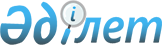 О проекте Меморандума о взаимопонимании между Евразийской экономической комиссией и Международной электротехнической комиссией по сотрудничеству в сфере технического регулирования и стандартизацииРешение Коллегии Евразийской экономической комиссии от 29 октября 2013 года № 239

      Коллегия Евразийской экономической комиссии решила:



      1. Одобрить прилагаемый проект Меморандума о взаимопонимании между Евразийской экономической комиссией и Международной электротехнической комиссией по сотрудничеству в сфере технического регулирования и стандартизации.



      Поручить члену Коллегии (Министру) по вопросам технического регулирования Евразийской экономической комиссии Корешкову В.Н. подписать указанный Меморандум, разрешив в ходе переговоров о его подписании вносить в прилагаемый проект изменения, не имеющие принципиального характера.



      2. Настоящее Решение вступает в силу по истечении 

30 календарных дней с даты его официального опубликования.

Проект       МЕМОРАНДУМ

о взаимопонимании между Евразийской экономической комиссией и

Международной электротехнической комиссией по сотрудничеству в

сфере технического регулирования и стандартизации      Евразийская экономическая комиссия и Международная электротехническая комиссия, далее именуемые Сторонами,

      отмечая важную роль технического регулирования и стандартизации в торгово-экономических отношениях, повышении уровня безопасности и качества продукции, развитии международной торговли и охране окружающей среды,

      учитывая взаимный интерес в осуществлении сотрудничества между Сторонами в сфере технического регулирования и стандартизации,

      принимая во внимание международную практику в сфере технического регулирования и стандартизации,

      основываясь на принципах взаимоуважения, открытости и добросовестности,

      пришли к взаимопониманию о нижеследующем:      1. Стороны намерены осуществлять сотрудничество в рамках своей компетенции в сфере технического регулирования и стандартизации с целью повышения конкурентоспособности и безопасности электротехнической продукции, снижения технических барьеров и устранения избыточного административного регулирования в сфере торговли электротехнической продукцией.

      2. Стороны будут содействовать дальнейшей гармонизации межгосударственных стандартов (ГОСТ) и национальных (государственных) стандартов государств – членов Таможенного союза и Единого экономического пространства с международными стандартами.

      3. Сотрудничество в рамках настоящего Меморандума будет осуществляться в следующих формах:

      обмен информацией, представляющей взаимный интерес, в том числе научно-технической и технологической, публикациями и иной информацией в сфере технического регулирования и стандартизации;

      обмен опытом в области установления требований к электротехнической продукции;

      проведение консультаций по вопросам в области технического регулирования электротехнической продукции;

      участие экспертов Евразийской экономической комиссии в работе технических комитетов Международной электротехнической комиссии;

      иные формы.

      4. Каждая Сторона определит лицо, ответственное за координацию взаимодействия Сторон в рамках реализации настоящего Меморандума, и проинформирует о нем другую Сторону.

      5. Информация, полученная Сторонами в рамках настоящего Меморандума, может быть передана третьей стороне только при наличии письменного согласия Стороны, которая предоставила эту информацию.

      6. Настоящий Меморандум не является международным договором и не влечет за собой никаких правовых и финансовых обязательств для Сторон.

      7. Настоящий Меморандум применяется с даты его подписания.

      8. Любая из Сторон вправе прекратить применение настоящего Меморандума посредством направления другой Стороне соответствующего письменного уведомления. Применение настоящего Меморандума прекращается с даты получения такого уведомления другой Стороной.      Подписано в городе _________ «___» _________20__ года в двух экземплярах, каждый на русском и английском языках, причем оба текста имеют одинаковую силу. 
					© 2012. РГП на ПХВ «Институт законодательства и правовой информации Республики Казахстан» Министерства юстиции Республики Казахстан
				Председатель Коллегии

Евразийской экономической комиссииВ. ХристенкоЗа Евразийскую

экономическую комиссию
За Международную электротехническую комиссию
